2021-2022Schedules Regular Schedule					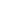 8:15 – 9:06	1st Hour			      9:09 – 9:54 	2nd Hour9:57 – 10:42	3rd Hour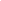 10:42 - 11:12   JH Lunch 10:45 – 11:30	HS 4th Hour11:15 - 12:00   JH 4th Hour11:30 – 12:00	1st HS Lunch12:03 – 12:48	JH 5th Hour11:33 - 12:18   2nd HS 5th Hour12:03 - 12:48  1st HS 5th Hour  12:18 - 12:48  2nd HS Lunch 12:51 – 1:36 	6th Hour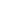 1:39 – 2:24	7th Hour2:27 – 3:14	8th HourShortened Schedule	- 2:00 pm Dismissal (Required 300 minutes to count as a day) 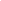 8:15 – 8:56	1st Hour			      8:58 – 9:35 	2nd Hour9:37 – 10:14	3rd Hour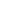 10:16 – 10:53	4th Hour10:53 - 11:23   JH Lunch 10:55 – 11:32	 HS 5th Hour11:25 - 12:02   JH 5th Hour11:32 – 12:02	1st HS Lunch12:04 – 12:41	JH 5th Hour11:34 - 12:11   2nd HS 5th Hour12:04 - 12:41  1st HS 5th Hour  12:11 - 12:41  2nd HS Lunch 12:43 – 1:20	7th Hour1:22 – 2:00	8th Hour** 2:00 Dismissal SIP Day Schedule 							    (1-4)  or   (5-8)    				      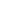 8:15 – 9:04	1st Hour or 5th Hour			      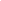 9:07 – 9:52 	2nd Hour or 6th Hour9:55 – 10:40	3rd Hour or 7th Hour10:43 – 11:30	4th Hour or 8th HourClub/Organizational Schedule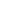 8:15– 9:01	1st Hour			      9:04 – 9:45 	2nd Hour9:48 – 10:29	3rd Hour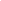 10:32 – 11:13	4th Hour11:13 - 11:43   JH Lunch 11:16 – 11:57	 HS 5th Hour11:46 - 12:27   JH 5th Hour11:57 – 12:27	1st HS Lunch12:30 – 1:11	JH 6th Hour12:00 - 12:41   2nd HS 6th Hour12:30 - 1:11  1st HS 6th Hour  12:41 - 1:11  2nd HS Lunch 1:14 – 1:55	7th Hour1:58 – 2:41	8th Hour2:44 – 3:14	Club/Organizational TimeExam Days – 	High School Day One / Day Two				Junior High Day One / Day Two8:15 – 9:33		1st Hour Exam	 /  2nd Hour Exam  	8:15 – 9:33	1st Hour  /  2nd Hour 9:36 – 10:51		3rd Hour Exam	 / 4th Hour Exam    	9:36 – 10:51	3rd Hour  / 4th Hour 10:54 – 12:09		5th Hour Exam / 6th Hour Exam  	10:54 – 11:29  Start 5th Hour / 6th Hour 12:09 – 12:39		Lunch	(9 - 12 Grades)   	       	11:29 – 11:59  Lunch	(6th - 8th Grade)   	12:42 – 2:00		7th Hour Exam / 8th Hour Exam	12:02 – 12:39 	Finish 5th Hour /Finish 6th Hour 12:42 – 2:00    7th Hour / 8th Hour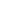 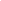 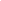 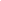 \\